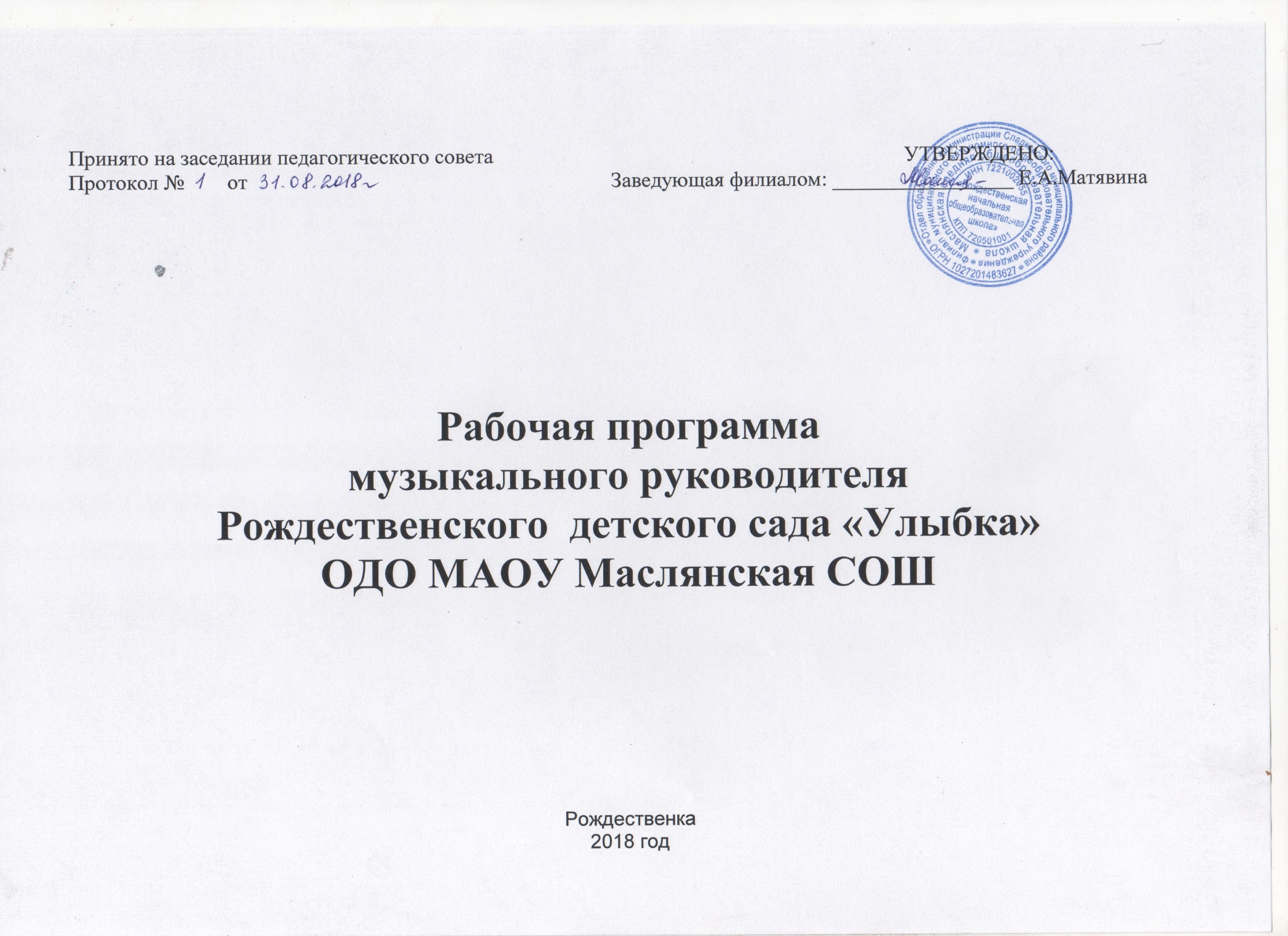 ЦЕЛЕВОЙ РАЗДЕЛПояснительная запискаЗа короткий срок в системе  музыкального воспитания дошкольников появилось  много нового. Нам предлагают большое количество программ по музыкальному воспитанию дошкольников, образовательных технологий. Изменились дети и родители. А главное, изменились требования к содержанию и  организации музыкального воспитания. На современном этапе педагогическая деятельность  требует обращения музыкального руководителя к новым формам работы с детьми. Ориентиром  в этом направлении является ФГОС ДО,  который устанавливает нормы и правила, обязательные при реализации основной образовательной программы (ООП) ДО,  определяющие новое представление о содержании и организации музыкального воспитания.  Определение ценностных ориентиров:Развитие ценностных отношений личности с целью интеграции ее в национальную и мировую культуру;Развитие деятельностных и коммуникативных качеств личности, обеспечивающих ее развитие и самореализацию;Формирование у воспитанников адекватной современному уровню знаний картины мира.Данная  программа воспитательно-образовательной деятельности  музыкального руководителя Рождественского детского сада «Улыбка» отделения дошкольного образования МАОУ Маслянской СОШ составлена в соответствии с требованиями ФГОС на основе парциальной программы музыкального воспитания «Ладушки», авторов И.Новоскольцевой и И,Каплуновой (издательство «Композитор» г.Санкт-Петербург» 2000), и   в соответствии нормативно - правовыми документами:Законом Российской Федерации от 10.07.1992 № 3266-1 «Об образовании»;Уставом.Санитарно-эпидемиологическими правилами и нормативами СанПиН 2.4.1.2731-10 «Санитарно-эпидемиологические требования к устройству, содержанию и организации режима работы дошкольных образовательных учреждений» от 20.12.2010;Письмом министерства образования Российской Федерации от 14.03.2000 № 65/23-16 «О гигиенических требованиях к максимальной нагрузке на детей дошкольного возраста в организованных формах обучения»;Приказом министерства образования и науки Российской Федерации от 17.10.2013г.  № 1155 «Об утверждении федерального государственного стандарта дошкольного образования»;Основной общеобразовательной  программой дошкольного образования Рождественского детского сада «Улыбка» отделения дошкольного образования МАОУ Маслянской СОШ В дошкольной педагогике музыка рассматривается как ничем не заменимое средство развития у детей эмоциональной отзывчивости на все доброе и прекрасное, с которыми они встречаются в жизни. Музыкальное воспитание в ДОУ осуществляется на основе примерной основной общеобразовательной программы дошкольного образования  «Мозаика» В.Ю. Белькович, И.А. Кильдышева и парциальной программы «Ладушки» И.Каплуновой, И.Новоскольцнвой.     Парциальная  программа «Ладушки» представляет собой оригинальную разработку системы музыкальных занятий с дошкольниками. Она учитывает психологические особенности детей, строится на принципах внимания к потребностям и реакциям детей, создания атмосферы доверия и партнерства в музицировании, танцах, играх. Парциальная программа «Ладушки» отличается творческим, профессиональным подходом к развитию музыкальных способностей детей, их образного мышления, и развитию личности. Программа «Ладушки» представляет собой качественно разработанный оригинальный продукт, позволяющий эффективно осуществлять комплексное всестороннее музыкальное воспитание и развитие ребенка: от восприятия музыки к ее исполнительству, доступными дошкольнику средствами, и к творчеству.    Данная программа разработана с учетом  основных принципов, требований к организации и содержанию различных видов музыкальной деятельности в ДОУ, а так же  возрастных особенностей детей. Программа разработана в соответствии с ФГОС.В программе сформулированы и конкретизированы задачи по музыкальному воспитанию для детей от 3 до 7-ми лет.Цель: Цель рабочей программы: создание условий для развития музыкально-творческих способностей детей дошкольного возраста средствами музыки, развитие психических и физических качеств ребенка. развитие музыкальности детей, способности эмоционально воспринимать музыку через решение следующих задач: Задачи: - развитие музыкально – художественной деятельности, - приобщение к музыкальному искусству, формирование ценностных ориентаций средствами музыкального искусства; - формирование основ музыкальной культуры дошкольников; - приобщение к музыкальному искусству через разностороннюю музыкально-творческую деятельность в синкретических формах (русский народный фольклор, фольклор других народов, классическая музыка зарубежных и русских композиторов, детская современная музыка); - развитие внутренних психических процессов, творческого воображения и фантазии, потребности к самовыражению в различных видах художественно-творческой деятельности; - обеспечение эмоционально-психологического благополучия, охраны и укрепления здоровья детей; коррекции вторичных отклонений связанных с нарушениями зрения - развитие речи. Раздел «ВОСПРИЯТИЕ МУЗЫКИ» ознакомление с музыкальными произведениями, их запоминание, накопление музыкальных впечатлений; развитие музыкальных способностей и навыков культурного слушания музыки; развитие способности различать характер песен, инструментальных пьес, средств их выразительности; формирование музыкального вкуса; развитие способности эмоционально воспринимать музыку. Раздел «ПЕНИЕ» формирование у детей певческих умений и навыков; обучение детей исполнению песен на занятиях и в быту, с помощью воспитателя и самостоятельно, с сопровождением и без сопровождения инструмента; развитие музыкального слуха, т.е. различение интонационно точного и неточного пения, звуков по высоте; длительности, слушание себя при пении и исправление своих ошибок; развитие певческого голоса, укрепление и расширение его диапазона. Раздел «МУЗЫКАЛЬНО-РИТМИЧЕСКИЕ ДВИЖЕНИЯ» развитие музыкального восприятия, музыкально-ритмического чувства и в связи с этим ритмичности движений; обучение детей согласованию движений с характером музыкального произведения, наиболее яркими средствами музыкальной выразительности, развитие пространственных и временных ориентировок; обучение детей музыкально-ритмическим умениям и навыкам через игры, пляски и упражнения; развитие художественно-творческих способностей. Раздел «ИГРА НА ДЕТСКИХ МУЗЫКАЛЬНЫХ ИНСТРУМЕНТАХ» совершенствование эстетического восприятия и чувства ребенка; становление и развитие волевых качеств: выдержка, настойчивость, целеустремленность, усидчивость; развитие сосредоточенности, памяти, фантазии, творческих способностей, музыкального вкуса; знакомство с детскими музыкальными инструментами и обучение детей игре на них; развитие координации музыкального мышления и двигательных функций организма. Раздел «ТВОРЧЕСТВО»: песенное, музыкально-игровое, танцевальное. Импровизация на детских музыкальных инструментах развивать способность творческого воображения при восприятии музыки;способствовать активизации фантазии ребенка, стремлению к достижению самостоятельно поставленной задачи, к поискам форм для воплощения своего замысла; развивать способность к песенному, музыкально-игровому, танцевальному творчеству, к импровизации на инструментах.  ПРИНЦИПЫ И ПОДХОДЫ К ФОРМИРОВАНИЮ ПРОГРАММЫ. Методологической базой для написания рабочей программы послужили следующие принципы: 1 Принцип создания непринужденной обстановки, в которой ребенок чувствует себя комфортно, раскрепощено; 2 Принцип целостного подхода в решении педагогических задач: а) обогащение детей музыкальными впечатлениями через пение, слушание, игры и пляски, музицирование; б) претворение полученных впечатлений в самостоятельной игровой деятельности; в) приобщение к народной культуре. 3 Принцип последовательности, предусматривающий усложнение поставленных задач по всем разделам музыкального воспитания; 4 Принцип соотношения музыкального материала с природным, народным, светским и частично с историческим календарем; 5 Принцип партнерства, благодаря которому группа детей, музыкальный руководитель и воспитатель становятся единым целым; 6 Принцип положительной оценки деятельности детей, что способствует еще более высокой активности, эмоциональной отдаче, хорошему настроению и желанию дальнейшего участия в творчестве.7  ПЛАНИРУЕМЫЕ РЕЗУЛЬТАТЫ ОСВОЕНИЯ ПРОГРАММЫ       Целевые ориентиры2.СОДЕРЖАТЕЛЬНЫЙ РАЗДЕЛВОЗРАСТНЫЕ ОСОБЕННОСТИ ДЕТЕЙ И СОДЕРЖАНИЕ ПСИХОЛОГО- ПЕДАГОГИЧЕСКОЙ РАБОТЫВозрастные особенности развития ребенка 2-3лет в музыкальной деятельности, содержание психолого-педагогической работыНа третьем году жизни дети становятся самостоятельнее. Продолжает развиваться предметная деятельность, ситуативно-деловое общение ребенка и взрослого; совершенствуются восприятие, речь, начальные формы произвольного поведения, игры, наглядно-действенное мышление. На третьем году жизни совершенствуются зрительные и слуховые ориентировки, что позволяет детям безошибочно выполнять ряд заданий: осуществлять выбор из 2-3 предметов по форме, величине и цвету; различать мелодии; петь. Совершенствуется слуховое восприятие, прежде всего фонематический слух. К трем годам дети воспринимают все звуки родного языка, но произносят их с большими искажениями. Содержание образовательной области «Музыка» направлено на достижение цели развития музыкальности детей, способности эмоционально воспринимать музыку, через решение следующих задач: развитие музыкально художественной деятельности; приобщение к музыкальному искусству. Развитие музыкально-художественной деятельности, приобщение к музыкальному искус- ству Слушание Развивать интерес к музыке, желание слушать народную и классическую музыку, подпевать, выполнять простейшие танцевальные движения. Развивать умение внимательно слушать спокойные и бодрые песни, музыкальные пьесы разного характера, понимать о чем (о ком) поется эмоционально реагировать на содержание. Развивать умение различать звуки по высоте. (Высокое и низкое звучание колокольчика, фортепьяно, металлофона) Пение Вызывать активность детей при подпевании и пении. Развивать умение подпевать фразы в песне (совместно с воспитателем). Постепенно приучать к сольному пению. Музыкально-ритмические движения Развивать эмоциональность и образность восприятия музыки через движения. Продолжать формировать способность воспринимать и воспроизводить движения, показываемые взрослым (хлопать, притопывать ногой, приседать, совершать повороты и т и т д.) Формировать умение начинать движение с началом музыки и заканчивать с ее окончанием; передавать образы (птичка летает, зайка прыгает, мишка косолапый идет). Совершенствовать умение выполнять плясовые движения в кругу, врассыпную, менять движения с изменением характера музыки или содержания песни Занятия проходит 2 раза в неделю продолжительностью не более 10 минут (СапПиН 2.4.1.1249-03). Промежуточные результаты освоения Программы формулируются в соответствии с ФГОС через раскрытие динамики формирования интегративных качеств воспитанников в каждый возрастной период освоения Программы по всем направлениям развития детей. Возрастные особенности развития ребенка 3-4 лет в музыкальной деятельности, содержание психолого- педагогической работы                                                                                                                                                                          В возрасте 3-4 лет необходимым становится создание условий для активного эксперементирования и практикования ребенка со звуками с целью накопления первоначального музыкального опыта. Манипулирование музыкальными звуками и игра с ними (при их прослушивании, элементарном музицировании, пении, выполнения простейших танцевальных и ритмических движений) позволяют ребёнку начать в дальнейшем ориентироваться в характере музыки, её жанрах. Содержанием музыкального воспитания детей данного возраста является приобщение их к разным видам музыкальной деятельности, формирование интереса к музыке, элементарных музыкальных способностей и освоение некоторых исполнительских навыков. В этот период, прежде всего, формируется восприятие музыки, характеризующееся эмоциональной отзывчивостью на произведения. Маленький ребёнок воспринимает музыкальное произведение в целом. Постепенно он начинает слышать и вычленять выразительную интонацию, изобразительные моменты, затем дифференцирует части произведения. Исполнительская деятельность у детей данного возраста лишьначинает своё становление. Голосовой аппарат ещё не сформирован, голосовая мышца не развита, связки тонкие, короткие. Голос ребёнка не сильный, дыхание слабое, поверхностное. Поэтому репертуар должен отличаться доступностью текста и мелодии. Поскольку малыши обладают непроизвольным вниманием, весь процесс обучения надо организовать так, чтобы он воздействовал на чувства и интересы детей. Дети проявляют эмоциональную отзывчивость на использование игровых приёмов и доступного материала. Приобщение детей к музыке происходит и в сфере музыкально - ритмической деятельности, посредством доступных и интересных упражнений, музыкальных игр, танцев, хороводов, помогающих ребёнку лучше почувствовать и полюбить музыку. Особое внимание на музыкальных занятиях уделяется игре на детских музыкальных инструментах, где дети открывают для себя мир музыкальных звуков и их отношений, различают красоту звучания различных инструментов. Особенностью рабочей программы по музыкальному воспитанию и развитию дошкольников является взаимосвязь различных видов художественной деятельности: речевой, музыкальной, песенной, танцевальной, творческо-игровой. Реализация рабочей программы осуществляется через регламентированную и нерегламентированную формы обучения: - непосредственно образовательная деятельность (комплексные, доминантные, тематические, авторские); - самостоятельная досуговая деятельность. Специально подобранный музыкальный репертуар позволяет обеспечить рациональное сочетание и смену видов музыкальной деятельности, предупредить утомляемость и сохранить активность ребенка на музыкальном занятии. Задачи воспитания и развития детей Задачи в области музыкального восприятия-слушания-интерпретации. Воспитывать у детей слуховую сосредоточенность и эмоциональную отзывчивость на музыку. Организовывать детское экспериментирование с немузыкальными и музыкальными звуками и исследование качеств музыкального звука: высоты, длительности, тембра. Активизировать слуховую восприимчивость младших дошкольников. Задачи в области музыкального исполнительства-импровизации-творчества. Развивать двигательно-активные виды музыкальной деятельности музыкально ритмические движения и игры на шумовых музыкальных инструментах. Развивать координирование движений и мелкой моторики при обучении приемам игры на инструментах. Формировать у детей вокальные и певческие умения в процессе подпевания взрослому. Стимулировать умение детей импровизировать и сочинять простейшие музыкально- художественные образы в музыкальных образах и танцах. На занятиях используются коллективные и индивидуальные методы обучения, осуществляется индивидуально-дифференцированный подход с учетом возможностей и особенностей каждого ребенка. Занятия проводятся 2 раза в неделю по 15 минут, в соответствиями с требованиями СанПина. Программа рассчитана на 72 занятия в год + развлечения и праздники. 72 занятия по 15 минут = 18 часов. Раз в месяц проводится развлечение (9 занятий.) Календарные праздники и утренники (5 мероприятий) Возрастные особенности развития ребенка 4-5 лет в музыкальной деятельности. Содержание психолого-педагогической работы.В среднем дошкольном возрасте благодаря возросшей самостоятельности и накопленному музыкальному опыту ребёнок становится активным участником танцевальной, певческой, инструментальной деятельности. Чувственное познание свойств музыкального звука и двигательное, перцептивное восприятие метро - ритмической основы музыкальных произведений позволяют дошкольнику интерпретировать характер музыкальных образов, настроение музыки, ориентируясь в средствах их выражения. Умение понять характер и настроение музыки вызывает у ребёнка потребность и желание пробовать себя в попытках самостоятельного исполнительства. Начинает развиваться образное мышление. Дети могут самостоятельно придумать небольшую сказку на заданную тему. Увеличивается устойчивость внимания. Ребенку оказывается доступной сосредоточенная деятельность в течение 20 минут. Он способен удерживать в памяти при выполнении каких-либо действий несложное условие. В среднем дошкольном возрасте улучшается произношение звуков и дикция. Речь становится предметом активности детей. Они удачно имитируют голоса животных, интонационно выделяют речь тех или иных персонажей. Интерес вызывают ритмическая структура речи, рифмы. Развивается грамматическая сторона речи. Дошкольники занимаются словотворчеством на основе грамматических правил. Речь детей при взаимодействии друг с другом носит ситуативный характер, а при общении с взрослым становится вне ситуативной. Изменяется содержание общения ребенка и взрослого. Оно выходит за пределы конкретной ситуации, в которой оказывается ребенок. Ведущим становится познавательный мотив. Информация, которую ребенок получает в процессе общения, может быть сложной и трудной для понимания, но она вызывает у него интерес. У детей формируется потребность в уважении со стороны взрослого, для них оказывается чрезвычайно важной его похвала. Основные достижения возраста связаны с развитием игровой деятельности; появлением ролевых и реальных взаимодействий; с развитием художественной деятельности; планированием; совершенствованием восприятия, развитием образного мышления и воображения, эгоцентричностью познавательной позиции; развитием памяти, внимания, речи, познавательной мотивации, совершенствования восприятия; формированием потребности в уважении со стороны взрослого. Дети средней группы уже имеют достаточный музыкальный опыт, благодаря которому начинают актив- но включаться в разные виды музыкальной деятельности: слушание, пение, музыкально-ритмические движения, игру на музыкальных инструментах и творчество. Занятия являются основной формой обучения. Задания, которые дают детям, более сложные. Они требуют сосредоточенности и осознанности действий, хотя до какой-то степени сохраняется игровой и развлекательный характер обучения. Занятия проводятся два раза в неделю по 20 минут. Их построение основывается на общих задачах музыкального воспитания, которые изложены в Про- грамме. В этом возрасте у ребенка возникают первые эстетические чувства, которые проявляются при восприятии музыки, подпевании, участии в игре или пляске и выражаются в эмоциональном отношении ребенка к тому, что он делает. Поэтому приоритетными задачами являются развитие умения вслушиваться в музыку, запоминать и эмоционально реагировать на нее, связывать движения с музыкой в музыкально-ритмических движениях. Музыкальное развитие детей осуществляется в непосредственно- образовательной деятельности и в повседневной жизни. На занятиях, которые проводятся два раза в неделю по 20 минут, используются коллективные и индивидуальные методы обучения, осуществляется индивидуально-дифференцированный подход с учетом возможностей особенностей каждого ребенка. Задачи в области музыкального восприятия, слушания, интерпретации. • Воспитывать у детей культуру слушания музыки • Развивать умение понимать и интерпретировать выразительные средства музыки. • Развивать умение детей общаться и сообщать о себе, своем настроении с помощью музыки. • Развивать у дошкольников музыкальный слух - интонационный, мелодический, гармонический, ладовый; способствовать освоению детьми элементарной музыкальной грамоты. • Задачи в области музыкального исполнительства- импровизации- творчества. • Развивать у детей координацию слуха и голоса, способствовать приобретению ими певческих навыков. • Способствовать освоению детьми приемам игры на детских музыкальных инструментах. • Способствовать освоению элементов танца и ритмопластики для создания музыкальных двигательных образов в играх и драматизациях. • Стимулировать желание ребенка самостоятельно заниматься музыкальной деятельностью. Возрастные особенности развития ребенка 5-6 лет в музыкальной деятельности, содержание психолого-педагогической работыВ старшем дошкольном возрасте у детей происходит созревание такого важного качества, как произвольность психических процессов (внимания, памяти, мышления), что является важной предпосылкой для более углубленного музыкального воспитания. Ребенок 5-6лет отличается большой самостоятельностью, стремлением к самовыражению в раз- личных видах художественно-творческой деятельности, у него ярко выражена потребность в общении со сверстниками. К этому возрасту у детей развивается ловкость, точность, координация движений, что в значительной степени расширяет их исполнительские возможности в ритмике. Значительно возрастает активность детей, они очень энергичны, подвижны, эмоциональны. У детей шестого года жизни более совершенна речь: расширяется активный и пассивный словарь. Улучшается звукопроизношение, грамматический строй речи, голос становится звонким и сильным. Эти особенности дают возможность дальнейшего развития певческой деятельности, использования более разнообразного и сложного музыкального репертуара. Однако все перечисленные особенности проявляются индивидуально, и в целом дети шестого года жизни ещё требуют бережного и внимательного отношения: они быстро утомляются, устают от монотонности. Эти возрастные особенности необходимо учитывать при планировании и организации музыкальных образовательных ситуаций. Задачи в области музыкального восприятия- слушания –интерпретации • Обогащать слуховой опят детей при знакомстве с основными жанрами музыки. • Накапливать представления о жизни и творчестве некоторых композиторов. • Обучать детей анализу средств музыкальной выразительности. • Развивать умение творческой интерпретации музыки разными средствами художественной выразительности. Задачи в области музыкального исполнительства- импровизации- творчества. • Развивать певческие умения детей. • Способствовать освоению детьми умений игрового музицирования. • Стимулировать самостоятельную деятельность детей по импровизации танцев, игр, оркестровок. • Развивать умение сотрудничать в коллективной музыкальной деятельности. На занятиях, которые проводятся два раза в неделю по 25 минут, используются коллективные и индивидуальные методы обучения, осуществляется индивидуально- дифференцированный подход с учетом возможностей и особенностей каждого ребенка. Возрастные особенности развития ребенка 6-7 лет в музыкальной деятельности, содержание психолого-педагогической работыВозраст 6-7 лет- это середина детства. Подвижные энергичные дети активны во всех видах музыкально-художественной деятельности. В этот период у них качественно меняются психофизиологические возможности: голос становится звонким, движения- ещё более координированными, увеличивается объём внимания и памяти, совершенствуется речь. У детей возрастает произвольность поведения, формируется осознанный интерес к музыке, значительно расширяется музыкальный кругозор. Новые качества позволяют реализовывать более сложные задачи музыкального развития детей. В предшкольный период актуальность идеи целостного развития личности ребёнка средствами музыки возрастает. В подготовительной к школе группе завершается дошкольный возраст. Его основные достижения связаны с освоением мира вещей как предметов человеческой культуры; освоением форм позитивного общения с людьми; развитием половой идентификации, формированием позиции школьника. К концу дошкольного возраста ребенок обладает высоким уровнем познавательного и личностно- го развития, что позволяет ему в дальнейшем успешно учиться в школе. Непосредственно-образовательная деятельность является основной формой обучения. Задания, которые дают детям подготовительной группы, требуют сосредоточенности и осознанности действий, хотя до какой-то степени сохраняется игровой и развлекательный характер обучения. Занятия проводятся два раза в неделю по 30 минут, их построение основывается на общих задачах музыкального воспитания, которые изложены в Программе. Музыкальное развитие детей осуществляет- ся и на занятиях, и в повседневной жизни.Задачи в области музыкального восприятия-слушания-интерпретации Обогащать слуховой опыт детей при знакомстве с основными жанрами, стилями и направления- ми в музыке Накапливать представления о жизни и творчестве русских и зарубежных композиторов Обучать детей анализу, сравнению и сопоставлению при разборе музыкальных форм и средств музыкальной выразительности Задачи в области музыкального исполнительства- импровизации-творчества Развивать умения чистоты интонировании в пении Способствовать освоению навыков ритмического многоголосья посредством игрового музицирования Стимулировать самостоятельную деятельность детей по сочинению танцев, игр, оркестровок Развивать у детей умения сотрудничать и заниматься совместным творчеством в коллективной музыкальной деятельности. ФОРМЫ РАБОТЫ В РЕАЛИЗАЦИИ ОСНОВНЫХ ЗАДАЧ ПО ВИДАМ МУЗЫКАЛЬНОЙ ДЕЯТЕЛЬНОСТИ2-3 года3-4 года4-5 лет5-6 летОт 6-7 летВзаимосвязь музыкального руководителя с профильными специалистами:ПЕРСПЕКТИВНОЕ ПЛАНИРОВАНИЕ ГРУППА РАННЕГО ВОЗРАСТА                                                                                                                               Сентябрь, Октябрь, НоябрьДекабрь, январь, февральМарт, апрель, майПЕРСПЕКТИВНОЕ ПЛАНИРОВАНИЕ.МЛАДШИЙ ДОШКОЛЬНЫЙ ВОЗРАСТ                                                                                                                                                                                            Сентябрь, Октябрь, Ноябрь.Декабрь, Январь, Февраль.Март-Апрель-Май.ПЕРСПЕКТИВНОЕ ПЛАНИРОВАНИЕСРЕДНИЙ ДОШКОЛЬНЫЙ ВОЗРАСТСентябрь, Октябрь, НоябрьДекабрь, Январь, Февраль.Март-Апрель-Май.ПЕРСПЕКТИВНОЕ ПЛАНИРОВАНИЕВ ГРУППАХ СТАРШЕГО ВОЗРАСТАСентябрь, Октябрь, Ноябрь.Декабрь, Январь, ФевральМарт-Апрель-Май.ПЕРСПЕКТИВНОЕ ПЛАНИРОВАНИЕВ ГРУППАХ ПРЕДШКОЛЬНОГО ВОЗРАСТАСентябрь, Октябрь, Ноябрь.Декабрь- Январь-февральМарт-Апрель-МайВзаимодействие с родителями воспитанников.В соответствии с новым законом «Об образовании в Российской Федерации» одной из основных задач, стоящим перед детским дошкольным учреждением является «взаимодействие с семьёй для обеспечения полноценного развития личности ребёнка». Разработан новый федеральный государственный образовательный стандарт дошкольного образования (ФГОСДО), который отвечает новым социальным запросам и в котором большое внимание уделяется работе с семьёй.В искусстве, особенно в музыке, ребенку необходимо быть свидетелем эмоционального воздействия, ему нужен эмоциональный пример. Это один из основных музыкальных уроков детства. Самим взрослым необходимо не только обладать достаточным уровнем музыкальной культуры, любить музыку, знать ее, но и понимать самоценность дошкольного периода детства для вхождения ребенка в мир музыки.Известно, что дети по разному реагируют на музыкальные произведения: одни из них заинтересованно слушают музыку, проявляют эмоциональную отзывчивость, адекватную содержанию музыкально-художественного образа, делятся полученными впечатлениями; другие предпочитают активное участие в разнообразных видах детской музыкально-исполнительской деятельности (музыкально-ритмические движения, пение, игра на детских музыкальных инструментах); третьи с определившейся потенциальной готовностью к музыкальному творчеству успешно выполняют творческие задания (ориентируются на предложенный музыкальный образ, поиск вариантов решений, самостоятельность действий). Все это говорит о том, что каждый ребенок уникален и неповторим, а задача взрослого – содействовать развитию комплекса его музыкальных способностей.Именно взаимодействие ДОУ и семьи в музыкально-образовательном пространстве способствует развитию музыкальности, формированию элементарных представлений о музыкальном искусстве, эмоционально-познавательного интереса ребенка к музыке, созданию предпосылок для устойчивого интереса к музицированию.Музыкально-педагогическое просвещение родителей в ДОУ предполагает максимальную активизацию взрослых с учетом их возможностей и предпочтений:Это информация для родителей ( на сайте и стендах) о предстоящем празднике, рекомендации для домашнего музицирования, совместного изготовления к празднику атрибутов, элементов костюмов и оформления зала, музыкальных игрушек и т.д.Привлечение родителей для участия в празднике как исполнителей песен, танцев, для чтения стихов, игры на музыкальных инструментах.«Музыкальная гостиная» по теме «Музыка и здоровье ребенка»Образовательная область «Музыка»Знакомить родителей с возможностями детского сада, а также близлежащих учреждений дополнительного образования и культуры в музыкальном воспитании детей.Раскрывать возможности музыки как средства благоприятного "воздействия на психическое здоровье ребенка. На примере лучших образцов семейного воспитания показывать родителям влияние семейного досуга (праздников, концертов, домашнего музицирования и др.) на развитие личности ребенка, детско-родительских отношений.Привлекать родителей к разнообразным формам совместной музыкально-художественной деятельности с детьми в детском саду, способствующим возникновению ярких эмоций, творчества, развитию общения (семейные праздники, концерты, досуги, музыкально- литературные вечера). Организовывать в детском саду встречи родителей и детей с музыкантами и композиторами.Информировать родителей о концертах профессиональных и самодеятельных коллективов, проходящих в учреждениях дополнительного образования и культуры.Совместно с родителями планировать, а также предлагать готовые маршруты выходного дня в концертные залы, музыкальные театры, музеи музыкальных инструментов и пр.Циклограмма взаимодействия с родителями на 2016 – 2017г.г.3. ОРГАНИЗАЦИОННЫЙ РАЗДЕЛ.График проведения музыкально – образовательной деятельности в разновозрастной группеЦиклограмма музыкального руководителя (0,25 – 1ч 12 мин/ в день)Расписание звучания фоновой музыки в режимных моментах.Включение музыки в образовательную деятельность. ОРГАНИЗАЦИЯ РАЗВИВАЮЩЕЙ ПРЕДМЕТНО - ПРОСТРАНСТВЕННОЙ СРЕДЫ.Библиографический список:1. Приказ Министерства образования и науки Российской Федерации (Минобрнауки России) от 17 октября 2013 г. N 1155 г. Москва "Об утверждении федерального государственного образовательного стандарта дошкольного образования"2. Новоскольцева И., Каплунова И. Программа «Ладушки». С-Пб., 2000.3. Буренина А.И., Тютюнникова Т.Э. Программа музыкального развития «Тутти» СПб.: ООО РЖ «Музыкальная палитра»2012г.4. Равчеева И.П. Настольная книга музыкального руководителя. Волгоград, изд. «Учитель» - 2014г.5. Бабаева Т.И., Березина Т.А., Акулова О.В. Детство. Примерная основная общеобразовательная программа дошкольного образования" 6. Буренина А.И. Журнал «Музыкальная палитра» №4 – 2013г. СПб.: ООО РЖ «Музыкальная палитра» 2013г.7. Справочник музыкального руководителя» № 2 – 2014г., ЗАО «МЦФЭР», М., - 2014г.8. Устав ИМБ ДОУ ДСКВ «Сказка» - 2014 г.9.Матвеева Р. «Анализ парциальных программ музыкального развития»10. Лобова А.Ф. Аудиальное развитие детей. Екатеринбург, 1998. 11. Костина Э.П. Диагностика музыкально – сенсорного развития детей 4 – 7 лет (выявление уровня восприятия основных свойств музыкальных звуков). Нижний Новгород, 199112. Интернет – ресурсы. 2-3 года3-4 года4-5 лет5-6 лет6-7 лет1.Узнавать знакомые мелодии и различать высоту звуков (высо- кий, низкий)  2.Вместе с воспитателем под- певать в песне музыкальные фразы. 3. Двигаться в соот- ветствии с музыкой (ходьба, бег), начиная движение вместе с музыкой. 4. Называть музыкальные инструменты: погремушка, бубен.1.Внимательно слушать музыкальное произведение, запо минать его. 2.Проявлять эмоциональную отзывчивость, чувствовать характер музыкального произ ведения. 3.Различать танцевальный, пе- сенный, маршевый метроритмы, передавать их в движении. 4.Активно участвовать в играх с исследованием звуков, в элементарном музицировании.1.Установить связь между средствами выразительности и содержанием музыкально- художественного образа 2.Различать выразительный и изобразительный характер в музыке 3.Владеть элементарными вокальными приемами. Чисто интонировать попевки в пределах знакомых интервалов. 4.Ритмично музицировать, слышать сильную долю в двух - трехдольном размере. 5.Накопленный на занятиях музыкальный опыт переносить в самостоятельную деятельность, делать по- пытки творческих импровизаций на инструментах, в движении и пении1.Развивать элементы культуры слушательского вос-приятия 2.Выражать желание посещать концерты, музыкальный театр 3.Иметь представление о жанрах музыки 4.Проявлять себя в разных видах музыкальной исполнительской деятельности 5. Активно действовать в    театрализации 6.Учавствовать в инструментальных импровизациях1.Развить культуру слушательского                            восприятия 2.Выражать желание посещать концерты, музыкальный театр 3.Иметь представление о жанрах и направлениях классической и народной музыке, творчестве разных композиторов 4.Проявлять себя во всех видах музыкально- исполнительской деятельности, на праздниках 5.Активно играть роли в театрализации, где включаются ритмоинтонационные игры, помогающие по- чувствовать выразительность и ритмичность интонаций, стихотворных ритмов, певучие диалоги или рассказ. 6.Учавствовать в инструментальных импровизацияхСодержание работыФормы работыФормы организации детейПримерный объем в неделюНепосредственно образовательная деятельностьНепосредственно образовательная деятельностьНепосредственно образовательная деятельностьНепосредственно образовательная деятельностьСлушание спокойных и бодрых песен, музыкальных пьес разного характера, понимать, о чем (о ком) поется, и эмоционально реагировать на содержание Слушание соответствующей возрасту народной, классической, детской музыки, экспериментирование со звуками, музыкально-дидактическая игра Подгрупповая, индивидуальная5-8 мин.Развитие умения подпевать фразы в песне (совместно с воспитателем). Постепенно приучать к сольному пению. Музыкально - дидактические игры, шумовой оркестр, разучивание музыкальных игр и танцев, совместное пение. Групповая, подгрупповая,индивидуальная5-8 мин.Образовательная деятельность, осуществляемая в ходе режимных моментовОбразовательная деятельность, осуществляемая в ходе режимных моментовОбразовательная деятельность, осуществляемая в ходе режимных моментовОбразовательная деятельность, осуществляемая в ходе режимных моментовСлушание Слушание музыки, сопровождающей проведение режимных моментов Групповая15 мин.Исполнение Музыкальная подвижная игра Подгрупповая10 мин.Самостоятельная деятельность детейСамостоятельная деятельность детейСамостоятельная деятельность детейСамостоятельная деятельность детейМузыкально - художественная деятельность (в разных видах самостоятельной детской деятельности). Создание соответствующей предметно-развивающей среды Подгрупповая, индивидуальная10 минСодержание работыФормы работыФормы организации детейПримерный объем в неделюНепосредственно образовательная деятельностьНепосредственно образовательная деятельностьНепосредственно образовательная деятельностьНепосредственно образовательная деятельностьОбогащение и развитие слушательского опыта, слуховой сосредоточенности, умение различать элементарный характер музыки, понимать простейшие музыкальные образы Слушание соответствующей возрасту народной, классической, детской музыки, экспериментирование со звуками, музыкально- дидактическая игра. Подгрупповая, индивидуальная10минРазвитие, обогащение и освоение звукового сенсорного опыта, опыта манипулирования с предметами, звукоизвлечения умение сравнивать разные по звучанию предметы, музыкально-ритмических движений и игры на шумовых музыкальных инструментах; элементарные вокальные певческие умения в процессе подпевания взросломуЭкспериментирование со звуками, музыкально - дидактические игры, шумовой оркестр, разучивание музыкальных игр и танцев, совместное пение. Групповая, подгрупповая, индивидуальная10мин.Развитие и обогащение умений импровизировать простейшие музыкально-художественные образы в музыкальных играх и танцах Импровизация Образовательная деятельность, осуществляемая в ходе режимных моментовОбразовательная деятельность, осуществляемая в ходе режимных моментовОбразовательная деятельность, осуществляемая в ходе режимных моментовОбразовательная деятельность, осуществляемая в ходе режимных моментовСлушание Слушание музыки, сопровождающей проведение режимных моментов Групповая15 мин.Самостоятельная деятельность детейСамостоятельная деятельность детейСамостоятельная деятельность детейСамостоятельная деятельность детейМузыкально - художественная деятельность в разных видах самостоятельной детской деятельности. Создание соответствущей предметно-развивающей среды Подгрупповая, индивидуальная10 минСодержание работыФормы работыФормы организации детейПримерный объем в неделюНепосредственно образовательная деятельностьНепосредственно образовательная деятельностьНепосредственно образовательная деятельностьНепосредственно образовательная деятельностьРазвитие и обогащение представления о свойствах музыкального звука, опыта слушания музыки, музыкальных впечатлений, слушательской культуры, умения интерпретировать характер музыкальных образов, ориентируясь в средствах их выражения, понимать и интерпретировать выразительные средства музыкиСлушание соответствующей возрасту народной, классической, детской музыки, музыкально-дидактическая игра, беседа интегративного характера, интегративная деятельность. Подгрупповая, индивидуальная14 мин.Развитие и обогащение двигательного восприятия метроритмической основы музыкальных произведений, координации слуха и голоса, певческих навыков (чистоты интонирования, дыхания, дикции, слаженности), умение игры на детских музыкальных инструментах,элементов танца и ритмопластики,общаться и сообщать о себе, своём настроении с помощью музыки.Совместное и индивидуальное музыкальное исполнение, музыкальные упражнения, попевки, распевки, двигательный, пластический, танце-вальный этюд Групповая, подгрупповая, индивидуальная14 мин.Обогащение, освоение, развитие потребности и желания пробовать себя в попытках самостоятельного исполнительства; умений выбирать предпочитаемый вид исполнительства; умений переносить накопленный опыт музыкально-художественной деятельности в самостоятельную деятельность; умений импровизировать, проявляя творчество в процессе исполнения музыки.Творческое задание, концерт - импровизация 12 мин.Образовательная деятельность, осуществляемая в ходе режимных моментовОбразовательная деятельность, осуществляемая в ходе режимных моментовОбразовательная деятельность, осуществляемая в ходе режимных моментовОбразовательная деятельность, осуществляемая в ходе режимных моментовСлушаниеСлушание музыки, сопровождающей проведение режимных моментов Групповая18 мин.ИсполнениеМузыкальная подвижная игра (на прогулке), интегративная деятельность, концерт – импровизация. Подгрупповая18 мин.Самостоятельная деятельность детейСамостоятельная деятельность детейСамостоятельная деятельность детейСамостоятельная деятельность детейМузыкально – художественная деятельность (в разных видах самостоятельной детской деятельности).Создание соответствующей предметно-развивающей среды Подгрупповая, индивидуальная18 минСодержание работыФормы работыФормы организации детейПримерный объем в неделюНепосредственно образовательная деятельностьНепосредственно образовательная деятельностьНепосредственно образовательная деятельностьНепосредственно образовательная деятельностьРазвитие и обогащение представлений об эмоциональных состояниях и чувствах, способах их выражения, опыта слушания музыки, музыкальных впечатлений, слушательскую культуру, представлений о средствах музыкальной выразительности, жанрах и музыкальных направлениях, умение понимать характер музыкиСлушание соответствующей возрасту народной, классической, детской музыки,музыкально-дидактическая игра, беседа интегративного характера, элементарного музыковедческого содержания, интегративная деятельность.Подгрупповая, индивидуальная20 мин.Развитие и обогащение умений использовать му-зыку для передачи собственного настроения, певческих навыков (чисто-ты интонирования, дыхания, дикции, слаженности), умения игры на детских музыкальных инструментах, танцевальных умений.Совместное и индивиду-альное музыкальное исполнение, музыкальные упражнения, попевки, распевки, двигательный, пластический, танцевальный этюд, танецГрупповая, подгрупповая, индивидуальная20 мин.Развитие и обогащение самостоятельного, сольного исполнения, умения импровизировать, проявляя творчество в процессе изменения окончания музыкальных произведений, умений разворачивать игровые сюжеты по мотивам музыкальных произведений.Творческое задание, концерт – импровизация, музыкальная сюжетная игра10 мин.Образовательная деятельность, осуществляемая в ходе режимных моментовОбразовательная деятельность, осуществляемая в ходе режимных моментовОбразовательная деятельность, осуществляемая в ходе режимных моментовОбразовательная деятельность, осуществляемая в ходе режимных моментовСлушаниеСлушание музыки, сопровождающей проведение режимных моментовГрупповая15 мин.ИсполнениеМузыкальная подвижная игра (на прогулке), интегративная деятельность, концерт – импровизация.Подгрупповая25 мин.Самостоятельная деятельность детейСамостоятельная деятельность детейСамостоятельная деятельность детейСамостоятельная деятельность детейМузыкально – художественная деятельность в разных видах самостоятельной детской деятельности.Создание соответствующей предметно-развивающей средыПодгрупповая, индивидуальная25 минСодержание работыФормы работыФормы организации детейПримерный объем в неделюНепосредственно образовательная деятельностьНепосредственно образовательная деятельностьНепосредственно образовательная деятельностьНепосредственно образовательная деятельностьРазвитие и обогащение представлений о многообразии музыкальных форм и жанров, композиторах и их музыки, музыкальных впечатлений, слушательской культуры; умений элементарного музыкального анализа.Слушание соответствующей возрасту народной, классической, детской музыки,музыкально-дидактическая игра, беседа интегративного характера, элементарного музыковедческого содержания, интегративная деятельность.Подгрупповая, индивидуальная25 мин.Обогащение, освоение, развитие певческих навыков (чистоты интонирования, дыхание, дикция, слаженность).Развитие умений и навыков игры на детских музыкальных инструментах, танце-вальных умений, выразительности исполнения.Совместное и индивидуальное музыкальное исполнение, музыкальные упражнения, попевки, распевки, двигательный, пластический, танцевальный этюд, танец.Групповая, подгрупповая, индивидуальная.25 мин.Развитие и обогащение умений организации самостоятельной деятельности по подготовке и исполнению задуманного музыкального образа, умения комбинировать и создавать элементарные оригинальные фрагменты мелодий, танцевТворческое задание, концерт –импровиза-ция, музыкальная сюжетная игра25 мин.Образовательная деятельность, осуществляемая в ходе режимных моментовОбразовательная деятельность, осуществляемая в ходе режимных моментовОбразовательная деятельность, осуществляемая в ходе режимных моментовОбразовательная деятельность, осуществляемая в ходе режимных моментовСлушаниеСлушание музыки, со-провождающей проведение режимных моментовГрупповая15 мин.ИсполнениеМузыкальная подвижная игра (на прогулке), интегративная деятельность, концерт – импровизация.Подгрупповая30 мин.Самостоятельная деятельность детейСамостоятельная деятельность детейСамостоятельная деятельность детейСамостоятельная деятельность детейМузыкально – художественная деятельность (в разных видах самостоятельной детской деятельности).Создание соответствующей предметно-развивающей среды.Подгрупповая, индивидуальная.30 мин.Формы организации и виды музыкальной деятельностиФормы организации и виды музыкальной деятельностиПрограммные задачиМузыкальный репертуарНОДСлушание, восприятиеФормировать эмоциональную отзывчивость на музыку.         Расширять представления об окружающем мире.Побуждать слушать песни, понимать их содержание, эмоционально откликаться, формировать ритмическое восприятие.Знакомить детей с музыкальными инструментами.«Птичка маленькая» А.ФилиппенкоОсенняя песенка» А.Александрова,«Дождик» русская народная мелодия,НОДПодпевание,пениеПривлекать внимание детей к музыкальным звукам, учить слушать и подпевать,Обогащать их эмоциональными впечатлениямиПривлекать детей к активному подпеванию, сопровождая его движениями по тексту. Развивать умение действовать по сигналу.Расширять знания детей и животных и их повадках. Учить сопереживанию.развивать способности звукоподражания.«Маленькие ладушки»З.Левина«Ладушки» русскаянародная песня «Петушок» русскаянародная песня«Зайка» русская народная песня«Кошка» А.Александрова«Собачка» М. РаухвергерНОДМузыкально-ритмические движения:УпражненияПляскиИгры-развивать умения выполнять движения-хлопки в ладоши «фонарики», притопывание.Вызывать эмоциональный отклик на двигательную активность, ходить стайкой и останавливаться вместе с воспитателем под музыкуРазличать разный характер музыки.Развивать умение выполнять основные движения: ходьбу и бег. Формировать у детей умение бегать легко, не наталкиваться друг на друга.Привлекать внимание детей к музыкальным звукам.Развивать ориентировку в пространстве.Развивать внимание и динамический слух. Развивать у детей умение изменять движения в соответствии со сменой характера музыки, учить ходить в разных направлениях, приучать выполнять движения самостоятельно.Развивать координацию движений, слуховое внимание,Формировать навыки простых танцевальных движений.Формировать умение согласовывать движения с разной по характеру музыкой, менять движения с изменением динамики звучания«Маршируем дружно» М. Раухвер-гер«Вот как мы умеем» Е.Тиличеева«Ходим-бегаем» Е.Тиличеева«Мы учимся бегать» Я.Степанова«Воробушки»             М. Красев«Маленькие ладушки» З.Левина«Сапожки» русская народная мело-дия«Да-да-да!» Е.Тиличеева«Догони зайчика» Е.Тиличеева«Прогулка и дождик» М,Раухвергера«Веселая пляска» русская народная мелодия«Пляска с листочками» А.Филиппенко«Стуколка» украинская народная мелодия«Гопачок» украинская народная мелодияПраздники и развлеченияПраздники и развлеченияФормы организации и виды музыкальной деятельностиФормы организации и виды музыкальной деятельностиПрограммные задачиМузыкальный репертуарНОДСлушание, восприятиеРазвивать активность детей, формировать эмоциональную отзывчивость и умение откликаться на приглашение.Развивать умение слышать динамические оттенки, развивать музыкальный слух.«Игра с зайчиком» А. Филиппенко«Зима» В. Карасева«Пришла зима»                                М. РаухвергерНОДПодпевание,пениеПобуждать детей к активному подпеванию взрослому,Вызывать яркий эмоциональный отклик на пение взрослого«К деткам елочка пришла»                   А. Филиппенко«Дед Мороз» А.Филиппенко«Заинька» М.Красев«Елка» Т.Попатенко«Танец снежинок» Г.Филиппенко«Новогодний хоровод» А.ФилиппенкоНОДМузыкально-ритмические движения:УпражненияПляскиИгрыПобуждать сопровождать текст соответствующими движениями, развивать умение легко прыгать и менять движения в соответствии с музыкой,развивать умения танцевать в парах.слышать смену характера звучания музыки, развивать умение ориентироваться в пространстве, умение слышать окончание музыки.Формировать коммуникативные навыки.«Игра возле елки» А.Филиппенко«Игра с погремушкой» А.Филиппенко«Зимняя пляска» М.СтарокадомскийПо лесной лужайке разбежались зайки» Тиличеевой«Зайчики и лисичка»                        Г. Финаровский«Мишка» М.Раухвергер«Игра с мишкой» Г.Финаровский«Фонарики» Р.РустамовИгр «Прятки» («Как у наших у ворот» русская народная мелодияПраздники и развлеченияПраздники и развлеченияФормы организации и виды музыкальной деятельностиФормы организации и виды музыкальной деятельностиПрограммные задачиМузыкальный репертуарНОДСлушание, восприятиеРазвивать эмоциональную активность,Расширять представления детей об окружающем мире«Танечка,баю-бай-бай» русскаянародная песня в обр. В.Агафонникова«Жук»В.Иванников«Прилетела птичка» Е.Тиличеева«Маленькая птичка» Т.ПопатенкоНОДПодпевание,пениеПривлекать детей к активному подпеванию и пению,Упражнять в звукоподражании.«Паровоз» А.Филиппенко«Баю-баю» М.Красев «Танечка,баю-бай-бай» русская народная песня в обр. А.Агафонникова«Кап-кап» Ф.Филькенштейн« «Баю-баю» М.Красев«Корова» Т.Попатенко«Машина» Ю,СлоновНОДМузыкально-ритмические движения:УпражненияПляскиИгрыРазвивать внимание, слух, чувство музыкальной формы.Реагировать на смену характера музыки, формировать умение ориентироваться в зале.Развивать умение ходить бодро, энергично, использовать все пространство зада, выполнять топающие шаги.Обогащать детей эмоциональными впечатлениями, формировать активное восприятие,Взаимодействовать друг с другом, согласовывая движения с текстом.«Марш» В.Дешевов«Птички» Т.Ломова«Ай-да!» М.Попатенко«Большие и маленькие ноги» В.АгафонниковРусская народная мелодия «Полян-ка» в обр. Г.Фрида Мишка» М.Раухвергер«Прогулка и дождик» М.РаухвергерПляска с платочком» Т. Сауко«Игра с мишкой» Г.Финаровской«Гопачок» украинская народная мелодия в обр. М.Раухвергера«Прогулка на автомобиле» К.Мясков«Игра с бубном» М.Красев«Прятки» («Как у наших у ворот» русская народная мелодия)«Где же наши ручки?» Т.Ломова«Солнышко и дождик»                            М. Раухвергер,Праздники и развлеченияПраздники и развлеченияФормы организации и виды музыкальной деятельностиФормы организации и виды музыкальной деятельностиПрограммные задачиМузыкальный репертуарНОДСлушание, восприятиеВоспитывать отзывчивость на музыку разного характера, желание слушать ее, воспринимать чувства и настроения музыкального произведения, понимать, о чем (о ком) пьеса или песня.Развивать целостное и дифференцированное восприятие через анализ средств музыкальной выразительности (музыкальная форм, мелодия, лад, ритмический рисунок).«Колыбельная»                                Т. Назароваой«На прогулке» В. Волкова«Осень» Косенко.НОДПодпевание,пениеФормировать умение петь протяжно, ласково, подстраиваться к голосу взрослого. Вместе начинать и заканчивать песню, четко произносить слова, чисто интонировать высокие звуки.Петь естественным звуком, легко, непринужденно, в умеренном темпе, соблюдая ритмический рисунок, четко проговаривая слова, передавая эмоциональное настроение песни, чувствовать выразительные элементы музыкального языка.Упражнения на развитие слуха и голоса:Звукоподражания (кошка, собака и др)Песни для разучивания:«Ладушки» русская народная песня«Петушок» русская народная песня;НОДМузыкально-ритмические движения:УпражненияПляскиИгрыФормировать умения двигаться в соответствии с музы-кой, по показу педагога(ходьба, бег, прыжки, фонарики- поворот кистей, пружинки и др.) Начиная и заканчивая движения вместе с музыкой.слышать смену характера звучания музыки, развивать умение ориентироваться в пространстве.Формировать коммуникативные навыки«Зайчики и лисичка» Г.Финаровский«Мишка» М.РаухвергерИгр «Прятки» («Как у наших у во-рот» русская народная мелодия«Ножками затопали» М. Раухвергера«Кто хочет побегать»                          Л. Вишкаревой«Зайчики» К. Черни «Гуляем и пляшем»М. Рухвергера Гопачок» украинская нар. мелодия.Приобщение к игре на детских музыкальных инструментах.Приобщение к игре на детских музыкальных инструментах.Приобщать к игре на детских музыкальных инструментах. Ритмично звенеть погремушками, легко встряхивая одной кистью. Играть по ладошке, по коленочке, стучать об пол.«Звени , звени, погремушечка» «Стуколка» укр. Нар. мелодия..Праздники и развлеченияПраздники и развлеченияФормы организации и виды музыкальной деятельностиФормы организации и виды музыкальной деятельностиПрограммные задачиМузыкальный репертуарНОДСлушание, восприятиеПриучать детей слушать музы-ку выразительного и изобразительного характера.Развивать умение различать пьесы и песни для слушания контрастного характера, запоминать их.Развивать образное восприятие.«Русские плясовые»«Колыбельная» С. Разоренова «Марш» Ю.«Воробей» А. РубахНОДВокальные упражнения.пениеПродолжать развивать певческие навыки (пение естественным голосом, в одном темпе).прислушиваться к музыкальному сопровождению, выразительно исполнять мелодии (легко, весело, подвижно),сравнивать характер музыки разных песен. Развивать интонационный слух.« Кошка» Александрова «Зайка» русская народная мелодия«Зима» Карасева«Дед Мороз» А. Филиппенко«Елка» Т. Попатенко «Дед Мороз» В. Семенова«Пирожки» Филиппенко«Ах, какая мама»( песни о маме, и о весне) по выбору.НОДМузыкально-ритмические движения:УпражненияПляскиИгрыРазвивать способность детей различать тембры музыкальных инструментов, музыкальных игрушек.различать звучание трех музыкальных инструментов.Формировать у детей ритмическое восприятие, упражнять в различении ритмических рисунков.Согласовывать движения с музыкой и текстом звучащей фонограммы.«Марш» Надененко.«Лесом по проселку» А.Филиппенко«Пляска с погремушкой» А.Филиппенко«Зимняя пляска» М.Старокадомский«Танец с ленточками»( танец девочек)«На полянку на лужок»«Сапожки» русская народная мелодия«Поссорились- помирились» Вилькорейской.«Васька-кот» русская народная мело-дия«Танец Песочница»,                               « Мамочка милая, я тебя люблю» Приобщение к игре на детских музыкальных инструментахПриобщение к игре на детских музыкальных инструментахРазвивать чувство ритма. (передать цоканье лошадки деревянными палочками и ложками).«Лошадка» Н. Потоловского;Праздники и развлеченияПраздники и развлеченияФормы организации и виды музыкальной деятельностиФормы организации и виды музыкальной деятельностиПрограммные задачиМузыкальный репертуарНОДСлушание, восприятиеСовершенствовать восприятие чувств, переданных в музыке различного характера. Слушать музыку контрастную по настроению, отвечать на вопросы о характере музыки. Узнавать марш на слух.«Петушок проказник»                     И. Пономаревой.«Лошадка»                                       муз. М. Симанского«Солнышко и дождик»                  Е. ТиличеевойНОДУпражнения на развитие слуха и голоса.ПениеЗакреплять умения детей петь весело, протяжно, напевно, дружно, не спеша после вступления, Исполнять песню слаженно, в одном темпе, отчетливо произносить слова.«Петушок проказник» И. Понома-ревой.«Лошадка»                              муз. М. Симанского«Солнышко и дождик»                   Е. ТиличеевойНОДМузыкально-ритмические движения: УпражненияПляскиИгрыПродолжать формировать коммуникативные навыки (взаимодействовать в парах).Развивать ритмичность в выполнении движений, развивать ориентировку, строиться в круг, парами и в рассыпную.-Сочетать пение с движением.«Из под дуба» выставление ноги на пятку« Кружение на топающем шаге» русская народная мелодия «Бе-резка»«Яблонька».Хоровод «Светит солнышко»                                       игра «Солнышко и дождик» «Карусель» «Воробушки и автомобиль» Г. Фрид.Приобщение к игре на детских музыкальных инструментахПриобщение к игре на детских музыкальных инструментахОсваивать приемы игры на колокольчиках.«Веселый колокольчик»                 Р. Рустамова.Праздники и развлеченияПраздники и развлечения   Формы организации и виды музыкальной деятельности   Формы организации и виды музыкальной деятельностиПрограммные задачиМузыкальный репертуарНОДСлушание, восприятиеПознакомиться с особенностями музыкального искусства (рассказывает не словами, а звуками).Воспитывать отзывчивость на музыку разного характера, желание слушать ееВоспринимать чувства и настроения музыкального произведения, понимать, о чем (о ком) пьеса или песня.Развивать целостное и дифференцированное восприятие.«Колыбельная»                            А. Гречанинова«Как у наших, у ворот»,русская народная песня.«Солнышко и дождик»                       Е. Тиличеевой;«Падают листья» Красева П.НОДВокальные упражнения.пениеФормировать умение петь протяжно, ласково, подстраиваться к голосу взрослого.Вместе начинать и заканчивать песню, четко произносить слова, чисто интонировать звуки в пределах квинты. Петь естественным звуком, легко, непринужденно, в умеренном темпе.Формировать у детей ритмическое восприятие, восприятие динамики звучания.Упражнения на развитие слуха и голоса: «Колыбельная»                   Е. Тиличеевой«Гуси»«Качели» «Дождик» «Андрей-воробей» русские народные потешки.Песни для разучивания:«Есть у нас огород»«Осень» Ю. Чичкова«Петушок», латвийская народная песня «Паровоз» Г. Эрнесакса;НОДМузыкально-ритмические движения:УпражненияПляскиИгрыТворчествоНетрадиционные виды музыкальной деятельности Побуждать реагировать на начало и окончание звучания музыки. Передавать в движении различный ее характер. Самостоятельно ориентироваться в пространстве.Развивать память детей.Преодолевать двигательный автоматизм.Развивать выразительность жеста.Отображать положительные и отрицательные черты характера. развивать гибкость и пластику рук.«Тик-так»; «Пружинка» «Твердые и мягкие ножки» «Болтаем ножками»«Ходьба» Э. Парлова«Погуляем»«Шагаем, как физкультурники»                            Т. Ломовой«Кто хочет побегать?», литовская народная мелодия в обр.                                 Л. Виш-карева«Птички летают»                             Л. Банникова«Скачет лошадка» Л. Гусева«Веселые ладошки»                                Н. Соколовой «Старинная полька»«Тише-тише» «Сердитый дедушка»;Игра на детских музыкальных инструментахИгра на детских музыкальных инструментахРитмично звенеть погремушками, легко встряхивая одной кистью. Играть поочередно подгруппами и в ансамбле (первую, вторую части, запев и припев).«Как у наших у ворот», русская народная песня «Полька» М. Красева.Самостоятельная деятельностьСамостоятельная деятельностьФормировать звуковысотный слух, развивать восприятие октавы..«Птица и птенчики»«Пальчики шагают»                        Е. Макшанцевой;Праздники и развлеченияПраздники и развлеченияФормы организации и виды музыкальной деятельностиФормы организации и виды музыкальной деятельностиПрограммные задачиМузыкальный репертуарНОДСлушание, восприятиеДать понятие жанрах музыки (песня, танец, марш).Различать и сравнивать музыкальную интонацию (звуки определенной высоты);и речевую (звуки не имеют определенной высоты).Временные соотношения звуков (звуки долгие- короткие).Колокольчики звенят»                     В. Моцарта«Саночки» Филиппенко«Солдатский марш»                           Р. Шумана«Из, под дуба» русская плясоваяНОДВокальные упражнения.пениеРазвивать навыки пения естественным голосом, в одном темпе. Слушать музыкальное сопровождение к песне, выразительно исполнять песни (легко, весело, подвижно),Развивать интонационный слух. Сравнивать характер музыки разных песен. Предлагать детям самостоятельно пропевать простейшие интонации.«Песенка-дразнилка» «Две тетери»Песни для разучивания: «Дед Мороз» В. Семенова;«Вот какая елочка»                                Т. Попатенко;«Кошка» А. Александрова.«Ах, конфетки»НОДМузыкально-ритмические движения:УпражненияПляскиИгрыТворчествоНетрадиционные виды музыкальной деятельности Самостоятельно менять движения в соответствии с музыкальной формой произведения (двух-частная). Передавать в движении характер музыки. Упражнять в выполнении танцевальных движений с предметами (погремушки).Упражнять детей в несложных плясовых движениях.(по одному и в парах) Строиться врассыпную, в круг, в пары.Развивать четкость, координацию движений рук и ног.Согласовывать движения с эмоциональным содержанием музыки.«Пляска парами», русская народная мелодия в обр. А. ЛядоваИгра «Летчики на аэродром» Раух-вергер «Мячики прыгают»                              М. Сатулиной«Балеринки» Делиб танцы под фонограмму «Мы елочные игрушки»«Снег- снежок» Макшанцевой«Проходим в воротики» («Марш Мы елочные игрушки») фонограмма«Упражнения с погремушками«Карусель» (русская народная мелодия «Посеяли девки лен»)Игра на детских музыкальных инструментахИгра на детских музыкальных инструментахУпражнять в узнавании тембра инструмента в исполнении взрослых. ( колокольчик, погремушка, ложки.)«Барабанщики» Э. Парлова.Самостоятельная деятельностьСамостоятельная деятельностьФормировать восприятие динамики звука ( форте-пиано).Различать высокое и низкое звучание. Самостоятельно находить движения для передачи зимних игр и забав.«Мы слепили это чудо» украинская нар. мелодия.«Катание на санках» Картушиной.Импровизировать катание на санках, и другие игры на улице зимой.Праздники и развлеченияПраздники и развлеченияФормы организации и виды музыкальной деятельностиФормы организации и виды музыкальной деятельностиПрограммные задачиМузыкальный репертуарНОДСлушание, восприятиеФормировать умение слушать музыку до конца, узнавать знакомые произведения, привлекать внимание детей к средствам музыкальной выразительности.Воспринимать пьесы, контрастные по настроению, различного эмоционального содержания.Различать музыкальное вступление и заключение.Побуждать детей передавать свое отношение к музыке. Выполнять двигательные импровизации.«Сказочка» С. Прокофьева«Весна» ГречаниноваНОДВокальные упражнения.пениеПродолжать учить детей петь выразительно, напевно, начинать дружно после музыкального вступления; выразительно передавать характер несложных песен.Правильно исполнять мелодию, отчетливо выговаривая слова.«Часы» Е. Тиличеевой«Вверх-вниз»                                         Е. Тиличеевой«Каждый по-своему маму поздравит»«Снег- снежок» МакшанцеваПовторение песен о маме«Песенка для мамы » и другие песниНОДМузыкально-ритмические движения:УпражненияПляскиИгрыТворчествоНетрадиционные виды музыкальной деятельности Запомнить и соблюдать несложную последовательность разнохарактерных плясовых движений. Уметь двигаться в парах.Развивать навык движения под текст игровой песни, согласовывать их с музыкой. Выполнять действия под текст потешки.Развивать чувство ритма. Передавать хлопками и при-топами ритмический рисунок. Передавать хлопками динамические оттенки и ритмический рисунок мелодии.Развивать выразительность жеста.«Покажи ладошки», латышская народная мелодия.«Топ и хлоп» Т. Назаровой-Метнер «Веселые ладошки» Н. Соколовой.Пляска «Зеркало» «Ой хмель, мой хмелек» русская народная«Приглашение», украинская народная мелодия «Вальс дружбы»«Дождик» Е. Макшанцевой«Лужа»,- украинская народная мелодия «Катись яичко»«Передача платочка»                           Т. Ломовой.«Воробьи и вороны»«Автомобиль» Раухвергера.Игра с ложками.«Уходи» «Лисичка подслушивает»Игра- пляска с платочками ( найди свой цвет)Игра на детских музыкальных инструментахИгра на детских музыкальных инструментахИмитировать игру на дудочке. Ритмично играть на ложках.Продолжать осваивать приемы игры на колокольчиках, правильно держать. Знать что такое (ушко, язычок»)«Дудочка» Т. Ломовой. «По-лянка», русская народная ме-лодия.«Веселые звоночки»Самостоятельная деятельностьСамостоятельная деятельностьРазвивать творчество, фантазию, развивать выразительность образных движений и жестов.Развивать силу и диапазон голоса.«Мышка и мишка»«Где мои детки?»Праздники и развлеченияПраздники и развлеченияФормы организации и виды музыкальной деятельностиФормы организации и виды музыкальной деятельностиПрограммные задачиМузыкальный репертуарНОДСлушание, восприятиеПриобщать детей образному восприятию музыки («О чем рассказывает музыка?»).Формировать восприятие пьесы веселого, озорного характера.Развивать у детей способность чувствовать характер, настроение пьесы —«Что выражает музыка?».Развивать представление детей о специфике жанров в музыке (понятия: «вальс», «полька», «народная пляска»).Показать эмоциональную взаимосвязь музыки и художественного слова.«Клоуны» Д. Кабалевского«Вечерняя сказка»                           А. Хачатуряна.«Вальс-шутка»                                Д. Шостаковича«Воспитатель наш»НОДВокальные упражнения.Пение,Вокальное творчествоФормировать звуковысотное восприятие, умение различать звуки квинты, кварты, терции.Различать в песнях вступление, припев, запев, проигрыш, заключение.Развивать навык пения по дирижерскому жесту.Передавать настроение песни, интонируя легким, подвижным звуком, смягчая концы фраз. Обратить внимание детей на взаимосвязь музыки и текста. Закрепить понятия запев- припев, отыгрыш.Вырабатывать умение исполнять песню подвижно, радостно, выражая чувство любви к Детскому саду, к Родине.Развивать ладовый слух детей, предлагая допевать мелодию до тонического устоя. Предлагать детям самостоятельно пропевать простейшие интонации.«Осенние листья»                            Ю. Слонова;«Урожайная»«Детский сад» Филиппепнко«Здравствуй, Родина моя» Ю. Чичкова.«Урожайная» хоровод«Пропой свое имя» («Катя, Катенька»);«Где ты?»- «Я здесь!» «Лифт» Бырченко.НОДМузыкально-ритмические движения:УпражненияПляскиИгрыТворчествоНетрадиционные виды музыкальной деятельности Определять характер музыки и передавать его в движении. Определять регистры музыки. Определять динамику музыки (/", р,).Изменять характер шага в соответствии с изменением громкости звучания музыки.Выполнять действия с атрибутами, фиксируя взгляд, закреплять цвета флажков и лент.Свободно плясать, используя знакомые танцевальные движения.Развивать воображение, уметь самостоятельно создавать музыкально-двигательный образ. Побуждать детей к поискам выразительных движений для передачи характерных особенностей персонажа, выраженных в музыке.Будить фантазию детей, передавать в движении медленную поступь медведя, порывистые движения волка, вкрадчивые действия лисы и т.д.«Марш» из оперы Ш. Гуно «Фа-уст». «Смело идти и прятаться» И. БерковичаСтройся за ведущим!» — 2-й вариант («Марш» Ф. Найдененко); «Поднимай флажок» (болгарская народная мелодия в обр. Т. Ломо-вой). «Бег с лентами» («Экосез» А. Жилина); «Кто лучше скачет?» («Игра» Т. Ломовой).«Качание рук с лентами» (польская народная мелодия в обр. Л. Вишкарева).«Пляши веселей» (латышская народная мелодия).«Урожайная» хороводИгра на детских музыкальных инструментахИгра на детских музыкальных инструментахПобуждать детей различать тембры музыкальных инструментов, музыкальных игрушек.Развивать тембровый слух, учить детей различать звучание трех музыкальных инструментов.Формировать у детей ритмическое восприятие, упражнять в различении трех ритмических рисунков.Передавать в игре на бубне ритмический рисунок: держать бубен в правой руке, пальцами левой руки отбивать ритмический рисунок. Узнавать звучание инструмента в исполнении взрослых.«Угадай, на чем играю»                  Е. Тиличеевой;«Музыкальные инструменты»                                     Г. Левкодимова;Самостоятельная деятельностьСамостоятельная деятельностьПродолжать совершенствовать звуковысотный слух детей.-Формировать у детей тембровое восприятие.«Определи инструмент» Дидактическая игра «Петрушкины музыканты».Праздники и развлеченияПраздники и развлеченияФормы организации и виды музыкальной деятельностиФормы организации и виды музыкальной деятельностиПрограммные задачиМузыкальный репертуарНОДСлушание, восприятиеДать детям представление о контрастных музыкальных образах., различать их в двух разных частях пьесы.Привлекать внимание детей к слушанию пьесы, обратить внимание на порывистое звучание, предлагать высказываться о характере музыки, образе, переданном ею.Развивать способность детей различать средства музыкальной выразительности («Как музыка рассказывает?»)Приучать детей прислушиваться к слову в вокальной музыке разного характера, учить различать в ней образы, высказываться о них.Дед Мороз» Р. Шумана «Зима» М. Крутицкого«Белка» (отр. из оперы                     Н. Римского-Корсакова «Сказка о царе Салтане»).«Шарманщик» Ф. Шуберта, сл. В. Мюллера.«Рождественская» ЗарицкойНОДВокальные упражнения.пениеРазвивать эмоциональную отзывчивость на песню оживленного характера, стремиться петь легким звуком, подвижно, чисто интонируя мелодию.Петь эмоционально, протяжно, ласково, отчетливо произнося слова.Предложить спеть плясовую или колыбельную (один ребенок поет, другой пляшет с куклой или укачивает ее).«Зимушка хрустальная»                             А. Филиппенко, ел. Г. Бойко, пер. К. Лидина.Песня снеговиков, («Шли в поход снеговики») минусовка.«Елочка моя» М. Андреевой.Хороводные песни о зиме, новогоднем празднике (повыбору детей).Песни о маме повыбору.«Матушка», «Солнечная капель» и др.Сочинить колыбельную для куклы, используя терцовую интонациюНОДМузыкально-ритмические движения:УпражненияПляскиИгрыТворчествоНетрадиционные виды музыкальной деятельности Чувствовать и передавать в движении изменение характера и формы музыкального про-изведения (двухчастной).Развивать способность ориентировки в пространстве, ориентируясь на зрительные указатели. Начинать и заканчивать движение в соответствии с началом и окончанием музыки.Развивать плавность рук. Выполнять мелкие движения кистей рук. Прививать детям навык маховых движений. Упражнять в выполнении танцевальных движений.Развивать внимание детей. Развивать выразительность жеста. Учить выражать удивление, различные эмоцииТанец» «Зажигание елки» фон-грамма сб. Суворовой.«Танец Морозиков»«Танец Снеговиков»«Джигл -Бенц» англ. Нар. Мелодия.«Замела метелица» запись группы «Непоседы»Игра на детских музыкальных инструментахИгра на детских музыкальных инструментахЗакреплять умение игры в ансамбле.Джигл -Бенц» англ. Нар. Мелодия.«Вальс» А. ГречаниноваСамостоятельная деятельностьСамостоятельная деятельностьРазвивать навык выразительного декламирования текста под музыку, используя мимику, движения и жестыимпровизировать танцевальные движения, составлять небольшие музыкальные композиции.«Полночный снег»Праздники и развлеченияПраздники и развлеченияФормы организации и виды музыкальной деятельностиФормы организации и виды музыкальной деятельностиПрограммные задачиМузыкальный репертуарНО ДСлушание, восприятиеРазвивать у детей представления об изобразительных возможностях музыки, ее способности отображать явления окружающей действительностиразличать средства музыкальной выразительности, чувствовать ясную фразировку пьесы, динамические и темповые изменения.обращать внимание детей на выразительные средства пьесы, регистровые, динамические изменения.формировать представление о содержании одночастной музыки.развивать способность различать средства выразительности в пьесе танцевального характера, трехчастную форму, темповые и динамические изменения.«Веселые ласточки»                        И. Арсеева; «Неаполитанская песен-ка» П. Чайковского.«Русские матрешечки» (звукоза- пись)«Шутники» В. Мурзина.. «Три кита»НО ДВокально, творческие упражнения.Пение.Совершенствовать певческие навыки, (выразительность, чистоту интонирования, умение пропевать всю фразу на одном дыхании, естественным звуком, соблюдая динамику)Совершенствовать исполнять песню веселого, подвижного характера, рисующую картину зимы, петь легким звуком, мягко заканчивая музыкальные фразы.совершенствовать навык импровизации окончаний несложных мелодий, начатых взрослым в определенной тональности; импровизировать односложный музыкальный ответ на вопрос педагога, развивать чувство лада.Побуждать к сочинительству коротеньких песенок на заданный текст..(«Утром солнышко встает, птичий хор в саду поет…»)«Нам весна –красна праздник принесла»«Весна красна» русская народная«Ой, бежит ручьем вода» украинская нар. Мелодия.«Дрессировка воробья» Львова- Компанейца.Песни о дружбе по выбору детейНО ДМузыкально-ритмические движения:УпражненияПляскиИгрыТворчествоНетрадиционные виды музыкальной деятельности передавать в движении характер музыки. .Определять характер музыки.Развивать восприятие сильной доли и затактового построения фразы.Менять движения в соответствии с музыкальными фразами и отмечать их окончание. Правильно и ритмично двигаться под музыку разного характера.Начинать движение после вступления.Совершенствовать различные виды прыжков. Развивать плавность движений рук.Развивать памятьразвивать способность передачи чувств и настроений (мимикой, позой, жестом).«Отойди и подойди» (чешская народная мелодия)«Мальчики и девочки» (английская народная мелодия в обр. Л. Вишка-ревой).«Вертушки» (украинская народная мелодия в обр. Я. Степанова)«Всадники» («Игра» В. Витлина).«Передача платочка» — 2-й вари-ант («Вальс» А. Жилина) «Катись яичко".Игра на детских                           музыкальных инструментахИгра на детских                           музыкальных инструментахПобуждать детей играть ритмично (на ложках, трещетках, коробочках, рубеле); правильно держать ложки и извлекать звук.Добиваться ритмичной игры в ансамбле. Использовать различные приемы звукоизвлечения (тарелочке, по щечкам, по коленочке)(упражнение). «Калинка» русская народная песня»Самостоятельная деятельностьСамостоятельная деятельностьСовершенствовать у детей звуковысотный слух, упражнять в различении трех музыкальных звуков по высоте. Развивать музыкальную память детей.3. Музыкально-дидактическая игра  «Угадай, какая матрешка поет?»Праздники и развлеченияПраздники и развлеченияФормы организации и виды музыкальной деятельностиФормы организации и виды музыкальной деятельностиПрограммные задачиМузыкальный репертуарНОДСлушание, восприятиеПобуждать детей сравнивать эмоциональное содержание музыки, ее характер, настроение («Что музыка выражает», «Музыкальный язык»). Дифференцировать характер различных музыкальных произведений                           ( сказочный, комический).развивать способность различать характер трех песен об осени: грустный, тоскливый, задумчивый, светлый, радостный, задорный.определять характер песни по фортепианному сопровождению, анализировать интонационную основу мелодии.Совершенствовать звуковысотное восприятие, умение различать звуки разной высоты (звуки мажорного трезвучия, звуки минорного трезвучия)Осень» Ц. Кюи, сл. А. Плещеева;«Журавушка» Е. Зарицкой, сл.А. Вольского.«Урожай собирай»                         А. Филиппенко.«Сентябрь. Охота» (из ф-п цикла «Времена года»), русский танецП. Чайковского. «Маленькая сказка» «Вальс» Э. Грига,. «Узнай музыкальное произведение» (на выбор).Вокальные упражнения.пениеразвивать навык петь протяжного, напевного, легкого, неторопливого пения, с выдержанными паузами и выразительными динамическими оттенками.упражнять в постоянном ускорении и замедлении темпа.развивать навык капельного исполнения, точного интонированию мелодии без сопровождения.Предлагать детям импровизации на заданный текст в жанре польки, плясовой, марша, колыбельной.«Дедушка Ежок» В. Волкова«Пошла млада за водой...», рус-ская народная песня в обр. В. Агафонникова.«Полька» Е. Тиличеевой; «Плясовая» Т. Ломовой; «Марш», «Колыбельная»                В. Агафонникова.«Песня о воспитателе» народнаяПесни про Осень по выбору детей.«Вейся капустка» русская народная песня«Матушка», «Мама» из к\фМузыкально-ритмические движения:УпражненияПляскиИгрыТворчествоНетрадиционные виды музыкальной деятельности развивать чувство ритма, определять темп (умеренный, быстрый). Чувствовать окончание музыкального произведения. Ощущать музыкальные фразы, отмечать окончание четким прыжком.Выполнять движения в соответствии со строением музыкального произведения (предложения, фразы).отмечать смену характера, переходить с медленного, плавного движения на быстрое, отрывистое в соответствии с характером и ритмическим рисунком мелодии. Уметь менять движения в соответствии с изменением регистраСлушай музыку» («Неаполитанская песенка» П. Чайковского)«Мыши и мышеловка» («Вальс» Ф. Шуберта, отрывок)«Прыжки через воображаемое препятствие» (венгерская народная мелодия).«Подпрыгни легко» (английская народная игра).«Хлопни в ладоши» («Немецкий танец» Ф. Шуберта).«Игра с воображаемым мячом» («Этюд» С. Майкапара)     «Вейся капустка» хороводная играИгра на детских музыкальных инструментахИгра на детских музыкальных инструментахразвивать умения игры в ансамбле, добиваясь слаженности звучаниясовершенствовать навыки и умения; добиваться ритмического и динамического ансамбля: 1-я часть — ложки, 2-я часть –трещетки , бубныЛюбые двухчастные народные мелодии,Самостоятельная деятельностьСамостоятельная деятельностьПобуждать к осознанному подбору музыкальной интонации для соответствующего текста: интонации плача, причитания; интонации обращения, восклицанияВыйди солнышко скорейПраздники и развлеченияПраздники и развлеченияФормы организации и виды музыкальной деятельностиФормы организации и виды музыкальной деятельностиПрограммные задачиМузыкальный репертуарНОДСлушание, восприятиеразличать и сопоставлять образы двух контрастных произведений. Направлять восприятие детей на различение средств музыкальной выразительности («Как рассказывает музыка?»).Развивать у детей представление об изобразительных возможностях музыки, ее способности отражать явления окружающей природы.Закреплять у детей представление о выразительных возможностях музыки. Развивать умение чувствовать характер музыки, соотносить художественный музыкальный образ с образами и явлениями действительности.Расширять представления детей о русском народном творчестве как основе композитор ского творчества.Песня Сольвейг» (из музыки к драме Г. Ибсена «Пер Гюнт») Э. Грига«За окном зима», «Метелица» Ж. Металлиди;«Веселые забавы» Н. Ракова.«Ладушки», «Сказочка» (из «Детских песен») А. Лядова.Вокальные упражнения.пениеразвивать навыки детей петь в характере музыки (бодро, весело, легко, подвижно, напев-но, протяжно), четко произносить слова, брать дыхание между музыкальными фразами.исполнять песни эмоционально, точно воспроизводя ритмический рисунок, соблюдая паузы, динамические оттенки, смягчая концы фразПобуждать детей самостоятельно импровизировать простейшие мелодии.«Горошина» В. Карасевой;«Как у наших у ворот», русская народная песня в обр. А. Лукани-на.Новогодние песни и хороводы по выбору детей«Солнечная капель» С. Соснина.(повторение выученных ранее песен о маме)«Веселая песенка» «Грустная песенка»                       В. Агафонникова; Новогодние хороводы по выборуМузыкально-ритмические движения:УпражненияПляскиИгрыТворчествоНетрадиционные виды музыкальной деятельности Совершенствовать все виды основных движений.Воспринимать и учить самостоятельно находить движения, отражающие характер музыки,разбираться в форме музыкальных произведений.Развивать плавность движений рук.Совершенствовать танцевальные движения«Ходьба пружинящим шагом» («Прогулка»                       Т. Ломовой).«Змейка» («Куранты»                       В. Щербачева, отрывок)«Стройте круг» («Галопада»)М. Глинки«Ходьба в шеренгах — бег це-почкой» («На улице дождь», русская народная мелодия в обр.                             М. Раухвергера)«Бегать и кружиться» («Этюд» М. Геллер«Ветерок и ветер» («Ленд-лер» Л. Бетховена)«Большие крылья» («Ласточка», армянская народная мелодия)«Выставление ноги на пятку» (эстонская народная мелодия) «Выставление ноги на носок» (эстонская народная мелодия)«Приставной шаг в сторону» (немецкая народная танцевальная мелодия)Массовый танец «Замела метелица»«Танец с шарфиками» для девочекИгра на детских музыкальных инструментахИгра на детских музыкальных инструментахПередавать легкий звон колокольчиков веселой тройки.Исполнять песни на различных инструментах в ансамбле и оркестре, добиваться от детей слаженности, четкости, выразительности.Приобщать к игре на фортепиано в совместной деятельности с педагогом«Сани с колокольчиками»                                В. Агафонникова;                              «Камаринская»                                 П. Чайковского «Ритмическое домино» посмотри- послушай повтори ( веселые музы-канты)Самостоятельная деятельностьСамостоятельная деятельностьСовершенствовать звуковысотное восприятие: упражнять в различении полного и неполного звукоряда, мажорного и минорного трезвучий в восходящем и нисходящем движении«Подбери картинку» (игра).Праздники и развлеченияПраздники и развлеченияФормы организации и виды музыкальной деятельностиФормы организации и виды музыкальной деятельностиПрограммные задачиМузыкальный репертуарНОДСлушание, восприятиевосприятие средств музыкальной выразительности («Какими средствами передаются настроения и чувства в музыке»).Расширять представления детей о танцевальных жанрах и отличиях внутри жанров (вальсы, польки, марши, исполняющиеся в различных жизненных ситуациях).Учить различать жанровые признаки сочинений разных эпох, разных стилей. Закреплять представления об интонационной природе музыкального искусства.развивать навык понимания взаимосвязи музыки и слова, сравнивать жанр колыбельной в инструментальной и вокальной музыке. Формировать тембровое восприятие на примерах инструментальных оркестровых произведений.«Вальс цветов» (из балета «Щел-кунчик»)                                П. Чайковского«Колыбельная» Е. Голубева «Вальс» Э. Грига «Вальс» И. Стрибогг«Марш» А. Гречанинова «Марш» С. Прокофьева «Марш» Д. Шостаковича.«Котинька-коток» (из «Детских песен») А. Лядова«Колыбельная Волховы» (из оперы «Садко»)                              Н. Римского-Корсакова. «Утка» (из симфонической сказки «Петя и волк») С. Прокофьева ВВокальные упражнения.пениеРазвивать навык выразительного исполнения различных по характеру и настроению музыкальных произведений.исполнять песни эмоционально, мягко заканчивая музыкальные фразы.Точно интонировать мелодию, отмечать динамические оттенки, правильно воспроизводить ритмический рисунок песни.заканчивать песню небольшой фразой, используя форму «вопрос — ответ».импровизировать мелодии на заданные тексты«Ежик и мыши» М. Красева «Ой, вставала я ранешенько...», русская народная песня.Хор птиц Р.Корсакова«Ручей» С. Чичерина,песни о весне (повторение ранее выученного репертуара)Дорога добра»                                  М. Минкова.или другие«Тик-Так», « Мы уходим в школу»«Песня о Родине Песни военных лент (под-певание под фонограмму)Музыкально-ритмические движения:УпражненияПляскиИгрыТворчествоНетрадиционные виды музыкальной деятельности Совершенствовать умения смены движения с изменением характера музыки, динамических оттенков. Переходить от движений с большим напряжением к спокойному движению.Упражнять в правильном выполнении основных движений. Вовремя включаться в движение и заканчивать его.Развивать плавность движений рук. В соответствии с музыкой менять плавное движение на резкое.Развивать ритмичность движений. Учить детей правильно исполнять танцевальные движения и изменять их характер с изменением силы звучания музыки и в соответствии со строением музыкального произведенияВыворачивание круга» (венгерская народная мелодия)«Собираем камешки» («На берегу» Т. Ломовой)«Перестроение из шеренги в круг» («Дедушкин рассказ» Н. Любарского) «Кружки и цепочки» («Танец» С. Затеплинского)«Бег легкий и сильный» («Экосез» Ф. Шуберта)«Бежать на место ведущего» («Детская песенка» А. Моцарта)«Мячики» («Этюд»                                        Л. Шитте), «Упражнение с лентой» (шведская народная мелодия в обр.               Л. Вишкарева)«Поднимай и скрещивай флажки» («Этюд»                         И. Гурлитта, «Контрданс»         Ф. Шуберта)«Разучивание шага с припаданием Хоровод «Весна красна»Игра на детских музыкальных инструментахИгра на детских музыкальных инструментахОбучать детей исполнять на ударных инструментах ритмический рисунок, вовремя вступать со своей партией:Совершенствовать исполнение знакомых пьес «Я на горку шла...», русская народная песня«Петушки» СтриббогСамостоятельная деятельностьСамостоятельная деятельностьСовершенствоватьтембровый слух детей: упражнять в различении звучания семи музыкальных инструментов. Различать музыкальные об-разы в трех контрастных частях музыки«Музыкальные инструменты»                                  Г. Лев-кодимова.«Красная Шапочка и Серый волк» И. АрсееваПраздники и развлеченияПраздники и развлеченияСодержаниеФормы работыДатаМузыкальное развитие детей и программа «Ладушки» «Что должны знать и уметь дети разных возрастов».Анкетирование родителей.Использование технологии аудиального развития детей и родителей для сохранения и совершенствования творческого потенциала воспитанниковПринципы программы  «Музыкальные шедевры», воплощение их в семье.           «Что такое музыкальность?» и «Какую музыку должен          слушать ваш ребёнок»«Когда зажигаются свечи».            Как провести зимний праздник в семье.            Организация музыкальных досугов дома, в семье.Родительские собрания в группах. Консультации для родителей. Анкета для родителей.Папка -раскладушкаКруглый столКонсультацияПапка - раскладушкаКонсультации Папка - раскладушка«Родительский день» Папка - раскладушкаСентябрьОктябрьНоябрьДекабрьВ гости к музыке!» Правила поведения при встрече с          музыкой.Пение - как вид деятельностиСоветы тем, кто хочет научиться петь. Что такое петь чисто. Охрана детского голоса.«День открытых дверей». Практические занятия для родителей по ознакомлению с методами и приёмами музыкального развития детей.Театральная неделя для родителей. Как устроить домашний театр «Как играть в сказку» Как смотреть и оценивать спектакль.«Что должны знать и уметь дети разных возрастов». Итоги музыкального развития детей за год. Консультация родителей одарённых детей. Папка - раскладушка Папка - раскладушка Консультации КонсультацииПапка - раскладушка«Семейные вечера»Родительские собранияИндивидуальные консультации ЯнварьФевральМартАпрельМайПонедельникВторникСредаЧетвергПятница8.20 – 8.30Проведение утренней гимнастики 13.30 – 14.02 Работа с документацией (разработка планов, разработка сценариев, подбор музыкального материала к утренникам.)16.00 – 16.30Индивидуальная работа8.20 – 8.30Проведение утренней гимнастики 9.30 – 10.00Подготовка и организация образовательной деятельности 13.30 – 14.02 Работа с документацией (разработка планов, разработка сценариев, подбор музыкального материала к утренникам.)8.20 – 8.30Проведение утренней гимнастики 13.30 – 14.02Участие в обсуждениях сценариев. Подбор репертуара к занятиям.16.00 – 16.30Работа с родителями8.20 – 8.30Проведение утренней гимнастики 9.30 – 10.00Подготовка и организация образовательной деятельности 13.30 – 14.02 Работа с документацией (разработка планов, разработка сценариев, подбор музыкального материала к утренникам.)8.20 – 8.30Проведение утренней гимнастики 13.30 – 14.02 Участие в обсуждениях сценариев. Подбор репертуара к занятиям.16.00 – 16.30Индивидуальная работаВремя звучанияРежимные моментыПреобладающий эмоциональный фон8:00–8:30Утренний приемРадостно-спокойный8:40–9:00Настрой на занятияУверенный, активный12:20–12:40Подготовка ко снуУмиротворенный, нежный15:00–15:15ПодъемСпокойный, оптимистично-просветленныйФорма восприятия музыкиНепосредственно образовательная деятельностьСодержание деятельности педагогаАктивная Познание; игровая; музыкально-художественная; двигательная; коммуникативная Педагог намеренно обращает внимание ребенка на звучание музыки, ее образ-но-эмоциональное содержание, сред-ства выразительности (мелодия, темп, ритм и др.) Пассивная Трудовая; познание; продуктивная; восприятие художественной литературы; коммуникативная Педагог использует музыку как фон к основной деятельности, музыка звучит негромко, как бы на втором планеКРИТЕРИИОПИСАНИЕ РАЗВИВАЮЩЕЙ СРЕДЫ1Безопасностьпсихологическая комфортностьРППС безопасна для физического здоровья и отвечает требованиям СанПин 2.4.1.3049-13 (закреплена, маркировка, гигиеническая обработка)1Безопасностьпсихологическая комфортностьОборудование и игрушки изготовлены из безопасных для здоровья материалов1Безопасностьпсихологическая комфортностьИмеют возрастную адресованность: все материалы и оборудование подобраны с учетом возраста, требований СанПин  и рабочей программы1Безопасностьпсихологическая комфортностьРППС ограждает детей от отрицательных эмоций, проявления страха, неуверенности, беспокойства:Создана благоприятная обстановка, визуальный психологический комфорт. Все представленные материалы и оборудование не вызывают проявления страха, тревожности, беспокойства у детей1Безопасностьпсихологическая комфортностьРППС формирует основы толерантности:выставки: «День матери»,  «Этот День Победы»,картотеки игр, танцев народов России и мира, аудиотека народных песен.1Безопасностьпсихологическая комфортностьНе провоцирует на агрессивные действия, насилие, проявление жестокости.Отсутствуют игровой материал, вызывающий проявления жестокости и агрессии1Безопасностьпсихологическая комфортностьГендерное соотношение в зале:РППС обеспечена как общими, так и специфичными материалами для девочек и мальчиков, (сценические и театральные костюмы для мальчиков и девочек, )1Безопасностьпсихологическая комфортностьЭстетическое оформление РППССоздана уютная естественная обстановка РППС, гармоничная по цветовому и пространственному решению, отражающие поверхности мебели, игровых пособий. Имеет светлые тона и специальные тона (зеленый, светло-зеленый, бежевый, белый Наборы детских музыкальных инструментов и игрушек1Безопасностьпсихологическая комфортностьОбеспечение доступности и гибкости зонирования :Среда доступна для детей со сложными сочетанными диагнозами; легко трансформируются (скамейки, ширмы, модули); имеется возможность конструирования сценического, театрально- музыкального действия. Достаточно оснащена необходимым материалами, дидактическими и развивающими играми и игрушками.1Безопасностьпсихологическая комфортностьУчет «зоны ближайшего развития»Материалы, игры, пособия для различного уровня развития детей группы2.Соответствие содержания АОП ДО1. Социально-коммуникативное развитие:В РППС представлен игровой материал для развития игровой деятельности с целью освоения раз-личных социальных ролей:• Игрушки-персонажи и ролевые атрибуты;• Маркеры игрового пространства2.2. Речевое развитие:РППС способствует обогащению активногословаря. Созданы условия для развития речевого творчества детей2.3. Познавательное развитие:В РППС имеется возможность для исследования свойств и качеств звука2.4. Физическое развитиеРППС оснащенна атрибутами и пособиями для двигательной активности.2.5. Художественно – эстетическое развитие2.Приобщение к музыкальному искусствуслушание музыки:Коллекция портретов русских и зарубежных компо-зиторов.Игровое пособие «Узнай инструмент » «Гимн России»«Музыкальные инструменты»2.Подбор иллюстраций к произведениям русских и зарубежных композиторовCD-записи музыки для детейВидеофильмы, видеопрезентации к различным мероприятиям НОД и досуговой деятельности. Имеется музыкальный уголок 2.Пение и песенное творчество:Методические пособия по развитию чувства ритма, Подбор иллюстраций к песням и хороводам, соответствующих программе2.Элементарное музицирование:В уголке имеются  детские музыкальные инструменты.2.Музыкально-двигательное развитие:В музыкальном уголке имеется большой набор разно-образных атрибутов для музыкально-двигательного развития 2.Материалы для работы с родителями:Имеются материалы по музыкальному воспитанию для родителей Имеется информационный стенд для родителей.3Соответствие возрастным особенностямУчет возрастных особенностей при наполнении развивающей среды играми, инструментами и атрибутами :Соответствие росто - возрастных характеристик параметрам развивающей среды (все материалы до-ступны, расположены на уровне роста детей)